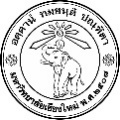 แบบขออนุมัติหัวข้อและโครงร่างฯThesis/I.S. Title and Proposal Approval Formแบบขออนุมัติหัวข้อและโครงร่างฯThesis/I.S. Title and Proposal Approval Formแบบขออนุมัติหัวข้อและโครงร่างฯThesis/I.S. Title and Proposal Approval Formแบบขออนุมัติหัวข้อและโครงร่างฯThesis/I.S. Title and Proposal Approval Formแบบขออนุมัติหัวข้อและโครงร่างฯThesis/I.S. Title and Proposal Approval Formแบบขออนุมัติหัวข้อและโครงร่างฯThesis/I.S. Title and Proposal Approval Formแบบขออนุมัติหัวข้อและโครงร่างฯThesis/I.S. Title and Proposal Approval Formแบบขออนุมัติหัวข้อและโครงร่างฯThesis/I.S. Title and Proposal Approval Formแบบขออนุมัติหัวข้อและโครงร่างฯThesis/I.S. Title and Proposal Approval Formแบบขออนุมัติหัวข้อและโครงร่างฯThesis/I.S. Title and Proposal Approval Formแบบขออนุมัติหัวข้อและโครงร่างฯThesis/I.S. Title and Proposal Approval Formแบบขออนุมัติหัวข้อและโครงร่างฯThesis/I.S. Title and Proposal Approval Formแบบขออนุมัติหัวข้อและโครงร่างฯThesis/I.S. Title and Proposal Approval Formแบบขออนุมัติหัวข้อและโครงร่างฯThesis/I.S. Title and Proposal Approval Formแบบขออนุมัติหัวข้อและโครงร่างฯThesis/I.S. Title and Proposal Approval Formแบบขออนุมัติหัวข้อและโครงร่างฯThesis/I.S. Title and Proposal Approval Formแบบขออนุมัติหัวข้อและโครงร่างฯThesis/I.S. Title and Proposal Approval Formแบบขออนุมัติหัวข้อและโครงร่างฯThesis/I.S. Title and Proposal Approval Formแบบขออนุมัติหัวข้อและโครงร่างฯThesis/I.S. Title and Proposal Approval Formแบบขออนุมัติหัวข้อและโครงร่างฯThesis/I.S. Title and Proposal Approval Formแบบขออนุมัติหัวข้อและโครงร่างฯThesis/I.S. Title and Proposal Approval Formแบบขออนุมัติหัวข้อและโครงร่างฯThesis/I.S. Title and Proposal Approval Formแบบขออนุมัติหัวข้อและโครงร่างฯThesis/I.S. Title and Proposal Approval Formแบบขออนุมัติหัวข้อและโครงร่างฯThesis/I.S. Title and Proposal Approval Formแบบขออนุมัติหัวข้อและโครงร่างฯThesis/I.S. Title and Proposal Approval Formแบบขออนุมัติหัวข้อและโครงร่างฯThesis/I.S. Title and Proposal Approval Formแบบขออนุมัติหัวข้อและโครงร่างฯThesis/I.S. Title and Proposal Approval Formแบบขออนุมัติหัวข้อและโครงร่างฯThesis/I.S. Title and Proposal Approval Formแบบขออนุมัติหัวข้อและโครงร่างฯThesis/I.S. Title and Proposal Approval Formแบบขออนุมัติหัวข้อและโครงร่างฯThesis/I.S. Title and Proposal Approval Formแบบขออนุมัติหัวข้อและโครงร่างฯThesis/I.S. Title and Proposal Approval Formแบบขออนุมัติหัวข้อและโครงร่างฯThesis/I.S. Title and Proposal Approval Formแบบขออนุมัติหัวข้อและโครงร่างฯThesis/I.S. Title and Proposal Approval Formแบบขออนุมัติหัวข้อและโครงร่างฯThesis/I.S. Title and Proposal Approval Formแบบขออนุมัติหัวข้อและโครงร่างฯThesis/I.S. Title and Proposal Approval Formแบบขออนุมัติหัวข้อและโครงร่างฯThesis/I.S. Title and Proposal Approval Formแบบขออนุมัติหัวข้อและโครงร่างฯThesis/I.S. Title and Proposal Approval Formแบบขออนุมัติหัวข้อและโครงร่างฯThesis/I.S. Title and Proposal Approval Formแบบขออนุมัติหัวข้อและโครงร่างฯThesis/I.S. Title and Proposal Approval Formแบบขออนุมัติหัวข้อและโครงร่างฯThesis/I.S. Title and Proposal Approval Formแบบขออนุมัติหัวข้อและโครงร่างฯThesis/I.S. Title and Proposal Approval Formแบบขออนุมัติหัวข้อและโครงร่างฯThesis/I.S. Title and Proposal Approval Formแบบขออนุมัติหัวข้อและโครงร่างฯThesis/I.S. Title and Proposal Approval Formแบบขออนุมัติหัวข้อและโครงร่างฯThesis/I.S. Title and Proposal Approval Formคณะสาธารณสุขศาสตร์ มหาวิทยาลัยเชียงใหม่Faculty of Public Health, Chiang Mai Universityคณะสาธารณสุขศาสตร์ มหาวิทยาลัยเชียงใหม่Faculty of Public Health, Chiang Mai Universityคณะสาธารณสุขศาสตร์ มหาวิทยาลัยเชียงใหม่Faculty of Public Health, Chiang Mai Universityคณะสาธารณสุขศาสตร์ มหาวิทยาลัยเชียงใหม่Faculty of Public Health, Chiang Mai Universityคณะสาธารณสุขศาสตร์ มหาวิทยาลัยเชียงใหม่Faculty of Public Health, Chiang Mai Universityคณะสาธารณสุขศาสตร์ มหาวิทยาลัยเชียงใหม่Faculty of Public Health, Chiang Mai Universityคณะสาธารณสุขศาสตร์ มหาวิทยาลัยเชียงใหม่Faculty of Public Health, Chiang Mai Universityคณะสาธารณสุขศาสตร์ มหาวิทยาลัยเชียงใหม่Faculty of Public Health, Chiang Mai Universityคณะสาธารณสุขศาสตร์ มหาวิทยาลัยเชียงใหม่Faculty of Public Health, Chiang Mai Universityคณะสาธารณสุขศาสตร์ มหาวิทยาลัยเชียงใหม่Faculty of Public Health, Chiang Mai Universityคณะสาธารณสุขศาสตร์ มหาวิทยาลัยเชียงใหม่Faculty of Public Health, Chiang Mai Universityคณะสาธารณสุขศาสตร์ มหาวิทยาลัยเชียงใหม่Faculty of Public Health, Chiang Mai Universityคณะสาธารณสุขศาสตร์ มหาวิทยาลัยเชียงใหม่Faculty of Public Health, Chiang Mai Universityคณะสาธารณสุขศาสตร์ มหาวิทยาลัยเชียงใหม่Faculty of Public Health, Chiang Mai Universityคณะสาธารณสุขศาสตร์ มหาวิทยาลัยเชียงใหม่Faculty of Public Health, Chiang Mai Universityคณะสาธารณสุขศาสตร์ มหาวิทยาลัยเชียงใหม่Faculty of Public Health, Chiang Mai Universityคณะสาธารณสุขศาสตร์ มหาวิทยาลัยเชียงใหม่Faculty of Public Health, Chiang Mai Universityคณะสาธารณสุขศาสตร์ มหาวิทยาลัยเชียงใหม่Faculty of Public Health, Chiang Mai Universityคณะสาธารณสุขศาสตร์ มหาวิทยาลัยเชียงใหม่Faculty of Public Health, Chiang Mai Universityคณะสาธารณสุขศาสตร์ มหาวิทยาลัยเชียงใหม่Faculty of Public Health, Chiang Mai Universityคณะสาธารณสุขศาสตร์ มหาวิทยาลัยเชียงใหม่Faculty of Public Health, Chiang Mai Universityคณะสาธารณสุขศาสตร์ มหาวิทยาลัยเชียงใหม่Faculty of Public Health, Chiang Mai Universityคณะสาธารณสุขศาสตร์ มหาวิทยาลัยเชียงใหม่Faculty of Public Health, Chiang Mai Universityวันที่Dateวันที่Dateวันที่Dateวันที่DateเดือนMonthเดือนMonthเดือนMonthเดือนMonthเดือนMonthเดือนMonthเดือนMonthเดือนMonthเดือนMonthพ.ศ. Year (BE)พ.ศ. Year (BE)พ.ศ. Year (BE)พ.ศ. Year (BE)พ.ศ. Year (BE)พ.ศ. Year (BE)พ.ศ. Year (BE)พ.ศ. Year (BE)พ.ศ. Year (BE)ข้าพเจ้า (นาย/นาง/นางสาว)I am (Mr/Mrs/Ms)ข้าพเจ้า (นาย/นาง/นางสาว)I am (Mr/Mrs/Ms)ข้าพเจ้า (นาย/นาง/นางสาว)I am (Mr/Mrs/Ms)ข้าพเจ้า (นาย/นาง/นางสาว)I am (Mr/Mrs/Ms)ข้าพเจ้า (นาย/นาง/นางสาว)I am (Mr/Mrs/Ms)ข้าพเจ้า (นาย/นาง/นางสาว)I am (Mr/Mrs/Ms)ข้าพเจ้า (นาย/นาง/นางสาว)I am (Mr/Mrs/Ms)..................................................................................................................................................................................................................................................................................................................................................................................................................................................................................................................................................................................................................................................................................................................................................................................................................................................................................................................................................................................................................................................................................................................................................................................................................................................................................................................................................................................................................................................................................................................................................................................................................................................................................................................................................................................................................................................................................................................................................................................................................................................................................................................................................................................................................................................................................................................................................................................................................................................................................................................................................................................................................................................................................................................................................................................................................................................................................................................................................................................................................................................................................................................................................................................................................................................................................................................................................................................................................................................................................................................................................................................................................................................................................................................................................................................รหัสนักศึกษาStudent CodeรหัสนักศึกษาStudent CodeรหัสนักศึกษาStudent CodeรหัสนักศึกษาStudent CodeรหัสนักศึกษาStudent CodeรหัสนักศึกษาStudent Code................................................................................................................................................................................................................................................................................................................................................................................................................................................................................นักศึกษาระดับStudent  inนักศึกษาระดับStudent  inนักศึกษาระดับStudent  inระดับปริญญาเอกDoctoral DegreeระดับปริญญาเอกDoctoral DegreeระดับปริญญาเอกDoctoral DegreeระดับปริญญาเอกDoctoral DegreeระดับปริญญาเอกDoctoral DegreeปริญญาโทMaster’s DegreeปริญญาโทMaster’s DegreeปริญญาโทMaster’s Degreeอื่นๆOtherอื่นๆOtherอื่นๆOtherอื่นๆOtherอื่นๆOther.........................................................................................................หมายเลขโทรศัพท์Telephone No.หมายเลขโทรศัพท์Telephone No.หมายเลขโทรศัพท์Telephone No.หมายเลขโทรศัพท์Telephone No.หมายเลขโทรศัพท์Telephone No.หมายเลขโทรศัพท์Telephone No.หมายเลขโทรศัพท์Telephone No.หมายเลขโทรศัพท์Telephone No.………………………..................................………………………..................................………………………..................................………………………..................................………………………..................................………………………..................................………………………..................................หลักสูตรProgram:หลักสูตรProgram:ปกติRegular ProgramปกติRegular ProgramปกติRegular ProgramปกติRegular ProgramปกติRegular ProgramปกติRegular ProgramหลักสูตรนานาชาติInternational ProgramหลักสูตรนานาชาติInternational ProgramหลักสูตรนานาชาติInternational ProgramหลักสูตรนานาชาติInternational ProgramหลักสูตรนานาชาติInternational Programอื่นๆOtherอื่นๆOtherอื่นๆOtherอื่นๆOtherอื่นๆOther........................................................................................................................................................................Email:Email:Email:……………………..............................................……………………..............................................……………………..............................................……………………..............................................……………………..............................................……………………..............................................……………………..............................................……………………..............................................……………………..............................................สาขาวิชาMajor/Field of SpecializationสาขาวิชาMajor/Field of SpecializationสาขาวิชาMajor/Field of SpecializationสาขาวิชาMajor/Field of SpecializationสาขาวิชาMajor/Field of SpecializationสาขาวิชาMajor/Field of SpecializationสาขาวิชาMajor/Field of Specialization................................................................................................................................................................................................................................................................................................................................................................................................................................................................................................................................................................................................แบบ/แผนType/Planแบบ/แผนType/Planแบบ/แผนType/Planแบบ/แผนType/Planแบบ/แผนType/Plan............/........................./........................./........................./........................./........................./........................./........................./.............คณะ Faculty ofคณะ Faculty ofคณะ Faculty ofคณะ Faculty ofคณะ Faculty ofสาธารณสุขศาสตร์สาธารณสุขศาสตร์สาธารณสุขศาสตร์สาธารณสุขศาสตร์สาธารณสุขศาสตร์สาธารณสุขศาสตร์สาธารณสุขศาสตร์มีความประสงค์would like to request forมีความประสงค์would like to request forมีความประสงค์would like to request forมีความประสงค์would like to request forขอเสนอหัวข้อและโครงร่างเพื่อทำapproval of the Title and Proposal for doingขอเสนอหัวข้อและโครงร่างเพื่อทำapproval of the Title and Proposal for doingขอเสนอหัวข้อและโครงร่างเพื่อทำapproval of the Title and Proposal for doingขอเสนอหัวข้อและโครงร่างเพื่อทำapproval of the Title and Proposal for doingขอเสนอหัวข้อและโครงร่างเพื่อทำapproval of the Title and Proposal for doingขอเสนอหัวข้อและโครงร่างเพื่อทำapproval of the Title and Proposal for doingขอเสนอหัวข้อและโครงร่างเพื่อทำapproval of the Title and Proposal for doingขอเสนอหัวข้อและโครงร่างเพื่อทำapproval of the Title and Proposal for doingขอเสนอหัวข้อและโครงร่างเพื่อทำapproval of the Title and Proposal for doingขอเสนอหัวข้อและโครงร่างเพื่อทำapproval of the Title and Proposal for doing ดุษฎีนิพนธ์     Dissertation/doctoral Thesis ดุษฎีนิพนธ์     Dissertation/doctoral Thesis ดุษฎีนิพนธ์     Dissertation/doctoral Thesis ดุษฎีนิพนธ์     Dissertation/doctoral Thesis ดุษฎีนิพนธ์     Dissertation/doctoral Thesis ดุษฎีนิพนธ์     Dissertation/doctoral Thesis ดุษฎีนิพนธ์     Dissertation/doctoral Thesis ดุษฎีนิพนธ์     Dissertation/doctoral Thesis วิทยานิพนธ์     Master’s Thesis วิทยานิพนธ์     Master’s Thesis วิทยานิพนธ์     Master’s Thesis วิทยานิพนธ์     Master’s Thesis วิทยานิพนธ์     Master’s Thesis วิทยานิพนธ์     Master’s Thesis วิทยานิพนธ์     Master’s Thesis วิทยานิพนธ์     Master’s Thesis การค้นคว้าอิสระ     Independent Study การค้นคว้าอิสระ     Independent Study การค้นคว้าอิสระ     Independent Study การค้นคว้าอิสระ     Independent Study การค้นคว้าอิสระ     Independent Study การค้นคว้าอิสระ     Independent Study การค้นคว้าอิสระ     Independent Study การค้นคว้าอิสระ     Independent Study การค้นคว้าอิสระ     Independent Study การค้นคว้าอิสระ     Independent Study การค้นคว้าอิสระ     Independent Study การค้นคว้าอิสระ     Independent Studyในหัวข้อเรื่องwith the Title shown belowในหัวข้อเรื่องwith the Title shown belowในหัวข้อเรื่องwith the Title shown belowในหัวข้อเรื่องwith the Title shown belowในหัวข้อเรื่องwith the Title shown belowในหัวข้อเรื่องwith the Title shown below(Title in Thai)(Title in Thai)(Title in Thai)(Title in Thai)(Title in Thai)....................................................................................................................................................................................................................................................................................................................................................................................................................................................................................................................................................................................................................................................................................................................................................................................................................................................................................................................................................................................................................................................................................................................................................................................................................................................................................................................................................................................................................................................................................................................................................................................................................................................................................................................................................................................................................................................................................................................................................................................................................................................................................................................................................................................................................................................................................................................................................................................................................................................................................................................................................................................................................................................................................................................................................................................................................................................................................................................................................................................................................................................................................................................................................................................................................................................................................................................................................................................................................................................................................................................................................................................................................................................................................................................................................................................................................................................................................................................................................................................................................................................................................................................................................................................................................................................................................................................................................................................................................................................................................................................................................................................................................................................................................................................................................................................................................................................................................................................................................................................................................................................................................................................................................................................................................................................................................................................................................................................................................................................................................................................................................................................................................................................................................................................................................................................................................................................................................................................................................................................................................................................................................................................................................................................................................................................................................................................................................................................................................................................................................................................................................................................................................................................................................................................................................................................................................................................................................................................................................................................................................................................................................................................................................................................................................................................................................................................................................................................................................................................................................................................................................................................................................................................................................................................................................................................................................................................................................................................................................................................................................................................................................................................................................................................................................................................................................................................................................................................................................................................................................................................................................................................................................................................................................................................................................................................................................................................................................................................................................................................................................................................................................................................................................................................................................................................................................................................................................................................................................................................................................................................................................................................................................................................................................................................................................................................................................................................................................................................................................................................................................................................................................................................................................................................................................................................................................................................................................................................................................................................................................................................................................................................................................................................................................................................................................................................................................................................................................................................................................................................................................................................................................................................................................................................................................................................................................................................................................................................................................................................................................................................................................................................................................................................................................................................................................................................................................................................................................................................................................................................................................................................................................................................................................................................................................................................................................................................................................................................................................................................................................................................................................................................................................................................................................................................................................................................................................................................................................................................................................................................................................................................................................................................................................................................................................................................................................................................................................................................................................................................................................................................................................................................................................................................................................................................................................................................................................................................................................................................................................................................................................................................................................................................................................................................................................................................................................................................................................................................................................................................................................................................................................................................................................................................................................................................................................................................................................................................................................................................................................................................................................................................................................................................................................................................................................................................................................................................................................................................................................................................................................................................................................................................................................................................................................................................................................................................................................................................................................................................................................................................................................................................................................................................................................................................................................................................................................................................................................................................................................................................................................................................................................................................................................................................................................................................................................................................................................................................................................................................................................................................................................................................................................................................................................................................................................................................................................................................................................................................................................................................................................................................................................................................................................................................................................................................................................................................................................................................................................................................................................................................................................................................................................................................................................................................................................................................................................................................................................................................................................................................................................................................................................................................................................................................................................................................................................................................................................................................................................................................................................................................................................................................................................................................................................................................................................................................................................................................................................................................................................................................................................................................................................................................................................................................................................................................................................................................................................................................................................................................................................................................................................................................................................................................................................................................................................................................................................................................................................................................................................................................................................................................................................................................................................................................................................................................................................................................................................................................................................................................................................................................................................................................................................................................................................................................................................................................................................................................................................................................................................................................................................................................................................................................................................................................................................................................................................................................................................................................................................................................................................................................................................................................................................................................................................................................................................................................................................................................................................................................................................................................................................................................................................................................(Title in English)(Title in English)(Title in English)(Title in English)(Title in English)....................................................................................................................................................................................................................................................................................................................................................................................................................................................................................................................................................................................................................................................................................................................................................................................................................................................................................................................................................................................................................................................................................................................................................................................................................................................................................................................................................................................................................................................................................................................................................................................................................................................................................................................................................................................................................................................................................................................................................................................................................................................................................................................................................................................................................................................................................................................................................................................................................................................................................................................................................................................................................................................................................................................................................................................................................................................................................................................................................................................................................................................................................................................................................................................................................................................................................................................................................................................................................................................................................................................................................................................................................................................................................................................................................................................................................................................................................................................................................................................................................................................................................................................................................................................................................................................................................................................................................................................................................................................................................................................................................................................................................................................................................................................................................................................................................................................................................................................................................................................................................................................................................................................................................................................................................................................................................................................................................................................................................................................................................................................................................................................................................................................................................................................................................................................................................................................................................................................................................................................................................................................................................................................................................................................................................................................................................................................................................................................................................................................................................................................................................................................................................................................................................................................................................................................................................................................................................................................................................................................................................................................................................................................................................................................................................................................................................................................................................................................................................................................................................................................................................................................................................................................................................................................................................................................................................................................................................................................................................................................................................................................................................................................................................................................................................................................................................................................................................................................................................................................................................................................................................................................................................................................................................................................................................................................................................................................................................................................................................................................................................................................................................................................................................................................................................................................................................................................................................................................................................................................................................................................................................................................................................................................................................................................................................................................................................................................................................................................................................................................................................................................................................................................................................................................................................................................................................................................................................................................................................................................................................................................................................................................................................................................................................................................................................................................................................................................................................................................................................................................................................................................................................................................................................................................................................................................................................................................................................................................................................................................................................................................................................................................................................................................................................................................................................................................................................................................................................................................................................................................................................................................................................................................................................................................................................................................................................................................................................................................................................................................................................................................................................................................................................................................................................................................................................................................................................................................................................................................................................................................................................................................................................................................................................................................................................................................................................................................................................................................................................................................................................................................................................................................................................................................................................................................................................................................................................................................................................................................................................................................................................................................................................................................................................................................................................................................................................................................................................................................................................................................................................................................................................................................................................................................................................................................................................................................................................................................................................................................................................................................................................................................................................................................................................................................................................................................................................................................................................................................................................................................................................................................................................................................................................................................................................................................................................................................................................................................................................................................................................................................................................................................................................................................................................................................................................................................................................................................................................................................................................................................................................................................................................................................................................................................................................................................................................................................................................................................................................................................................................................................................................................................................................................................................................................................................................................................................................................................................................................................................................................................................................................................................................................................................................................................................................................................................................................................................................................................................................................................................................................................................................................................................................................................................................................................................................................................................................................................................................................................................................................................................................................................................................................................................................................................................................................................................................................................................................................................................................................................................................................................................................................................................................................................................................................................................................................................................................................................................................................................................................................................................................................................................................................................................................................................................................................................................................................................................................................................................................................................................................................................................................................................................................................................................................................................................................................................................................................................................................................................................................................................................................................................................................................................................................................................................................................................................................................................................................................................................................................................................................................................................................................................................................................................................................................................................................................................................................................................................................................................................................................................................................................................................................................................................................................................................................................................................................................................................................................................................................................................................................................................................................................................................................................................................................................................................................................................................................................................................................................................................................................................................................................................................................................................โดยได้   ผ่านเงื่อนไขภาษาต่างประเทศโดยได้   ผ่านเงื่อนไขภาษาต่างประเทศโดยได้   ผ่านเงื่อนไขภาษาต่างประเทศโดยได้   ผ่านเงื่อนไขภาษาต่างประเทศโดยได้   ผ่านเงื่อนไขภาษาต่างประเทศโดยได้   ผ่านเงื่อนไขภาษาต่างประเทศโดยได้   ผ่านเงื่อนไขภาษาต่างประเทศโดยได้   ผ่านเงื่อนไขภาษาต่างประเทศโดยได้   ผ่านเงื่อนไขภาษาต่างประเทศโดยได้   ผ่านเงื่อนไขภาษาต่างประเทศ.....................................................................................................................................................................................................................................................................................................................................................................คะแนนคะแนนคะแนนคะแนนคะแนน..........................................................................................................................................................................................................................................และการสอบวัดคุณสมบัติ เมื่อและการสอบวัดคุณสมบัติ เมื่อและการสอบวัดคุณสมบัติ เมื่อและการสอบวัดคุณสมบัติ เมื่อและการสอบวัดคุณสมบัติ เมื่อและการสอบวัดคุณสมบัติ เมื่อและการสอบวัดคุณสมบัติ เมื่อและการสอบวัดคุณสมบัติ เมื่อและการสอบวัดคุณสมบัติ เมื่อและการสอบวัดคุณสมบัติ เมื่อ......./........../................./........../................./........../..........has passed Foreign Language Test (TOEFL/IELTS/TEGS, etc - Specify with Score)has passed Foreign Language Test (TOEFL/IELTS/TEGS, etc - Specify with Score)has passed Foreign Language Test (TOEFL/IELTS/TEGS, etc - Specify with Score)has passed Foreign Language Test (TOEFL/IELTS/TEGS, etc - Specify with Score)has passed Foreign Language Test (TOEFL/IELTS/TEGS, etc - Specify with Score)has passed Foreign Language Test (TOEFL/IELTS/TEGS, etc - Specify with Score)has passed Foreign Language Test (TOEFL/IELTS/TEGS, etc - Specify with Score)has passed Foreign Language Test (TOEFL/IELTS/TEGS, etc - Specify with Score)has passed Foreign Language Test (TOEFL/IELTS/TEGS, etc - Specify with Score)has passed Foreign Language Test (TOEFL/IELTS/TEGS, etc - Specify with Score)has passed Foreign Language Test (TOEFL/IELTS/TEGS, etc - Specify with Score)has passed Foreign Language Test (TOEFL/IELTS/TEGS, etc - Specify with Score)has passed Foreign Language Test (TOEFL/IELTS/TEGS, etc - Specify with Score)has passed Foreign Language Test (TOEFL/IELTS/TEGS, etc - Specify with Score)has passed Foreign Language Test (TOEFL/IELTS/TEGS, etc - Specify with Score)has passed Foreign Language Test (TOEFL/IELTS/TEGS, etc - Specify with Score)has passed Foreign Language Test (TOEFL/IELTS/TEGS, etc - Specify with Score)has passed Foreign Language Test (TOEFL/IELTS/TEGS, etc - Specify with Score)has passed Foreign Language Test (TOEFL/IELTS/TEGS, etc - Specify with Score)has passed Foreign Language Test (TOEFL/IELTS/TEGS, etc - Specify with Score)has passed Foreign Language Test (TOEFL/IELTS/TEGS, etc - Specify with Score)has passed Foreign Language Test (TOEFL/IELTS/TEGS, etc - Specify with Score)has passed Foreign Language Test (TOEFL/IELTS/TEGS, etc - Specify with Score)has passed Foreign Language Test (TOEFL/IELTS/TEGS, etc - Specify with Score)has passed Foreign Language Test (TOEFL/IELTS/TEGS, etc - Specify with Score)has passed Foreign Language Test (TOEFL/IELTS/TEGS, etc - Specify with Score)has passed Foreign Language Test (TOEFL/IELTS/TEGS, etc - Specify with Score)has passed Foreign Language Test (TOEFL/IELTS/TEGS, etc - Specify with Score)has passed Foreign Language Test (TOEFL/IELTS/TEGS, etc - Specify with Score)has passed Foreign Language Test (TOEFL/IELTS/TEGS, etc - Specify with Score)has passed Foreign Language Test (TOEFL/IELTS/TEGS, etc - Specify with Score)and Qualifying Examination on Day/Month/Year (BE)and Qualifying Examination on Day/Month/Year (BE)and Qualifying Examination on Day/Month/Year (BE)and Qualifying Examination on Day/Month/Year (BE)and Qualifying Examination on Day/Month/Year (BE)and Qualifying Examination on Day/Month/Year (BE)and Qualifying Examination on Day/Month/Year (BE)and Qualifying Examination on Day/Month/Year (BE)and Qualifying Examination on Day/Month/Year (BE)and Qualifying Examination on Day/Month/Year (BE)and Qualifying Examination on Day/Month/Year (BE)and Qualifying Examination on Day/Month/Year (BE)and Qualifying Examination on Day/Month/Year (BE)และขอให้Under the advice ofและขอให้Under the advice ofและขอให้Under the advice ofและขอให้Under the advice ofและขอให้Under the advice ofและขอให้Under the advice of1..............................................................................................................................1..............................................................................................................................1..............................................................................................................................1..............................................................................................................................1..............................................................................................................................1..............................................................................................................................1..............................................................................................................................1..............................................................................................................................1..............................................................................................................................1..............................................................................................................................1..............................................................................................................................1..............................................................................................................................1..............................................................................................................................1..............................................................................................................................1..............................................................................................................................1..............................................................................................................................1..............................................................................................................................1..............................................................................................................................1..............................................................................................................................1..............................................................................................................................1..............................................................................................................................เป็นas theเป็นas theเป็นas theเป็นas the อาจารย์ที่ปรึกษาAdvisor อาจารย์ที่ปรึกษาAdvisor อาจารย์ที่ปรึกษาAdvisor อาจารย์ที่ปรึกษาAdvisor อาจารย์ที่ปรึกษาAdvisor อาจารย์ที่ปรึกษาAdvisor อาจารย์ที่ปรึกษาAdvisor อาจารย์ที่ปรึกษาAdvisor ประธานกรรมการฯAdvisory Committee Chair ประธานกรรมการฯAdvisory Committee Chair ประธานกรรมการฯAdvisory Committee Chair ประธานกรรมการฯAdvisory Committee Chair ประธานกรรมการฯAdvisory Committee ChairและAnd2..............................................................................................................................2..............................................................................................................................2..............................................................................................................................2..............................................................................................................................2..............................................................................................................................2..............................................................................................................................2..............................................................................................................................2..............................................................................................................................2..............................................................................................................................2..............................................................................................................................2..............................................................................................................................2..............................................................................................................................2..............................................................................................................................2..............................................................................................................................2..............................................................................................................................2..............................................................................................................................2..............................................................................................................................2..............................................................................................................................3................................................................................................................3................................................................................................................3................................................................................................................3................................................................................................................3................................................................................................................3................................................................................................................3................................................................................................................3................................................................................................................3................................................................................................................3................................................................................................................3................................................................................................................3................................................................................................................3................................................................................................................3................................................................................................................3................................................................................................................3................................................................................................................3................................................................................................................3................................................................................................................เป็นกรรมการฯเป็นกรรมการฯ4..............................................................................................................................4..............................................................................................................................4..............................................................................................................................4..............................................................................................................................4..............................................................................................................................4..............................................................................................................................4..............................................................................................................................4..............................................................................................................................4..............................................................................................................................4..............................................................................................................................4..............................................................................................................................4..............................................................................................................................4..............................................................................................................................4..............................................................................................................................4..............................................................................................................................4..............................................................................................................................4..............................................................................................................................4..............................................................................................................................5................................................................................................................5................................................................................................................5................................................................................................................5................................................................................................................5................................................................................................................5................................................................................................................5................................................................................................................5................................................................................................................5................................................................................................................5................................................................................................................5................................................................................................................5................................................................................................................5................................................................................................................5................................................................................................................5................................................................................................................5................................................................................................................5................................................................................................................5................................................................................................................As Committee Members/Co-advisorsAs Committee Members/Co-advisorsAs Committee Members/Co-advisorsAs Committee Members/Co-advisorsAs Committee Members/Co-advisorsAs Committee Members/Co-advisorsAs Committee Members/Co-advisorsAs Committee Members/Co-advisorsAs Committee Members/Co-advisorsAs Committee Members/Co-advisorsAs Committee Members/Co-advisorsAs Committee Members/Co-advisorsAs Committee Members/Co-advisorsAs Committee Members/Co-advisorsAs Committee Members/Co-advisorsAs Committee Members/Co-advisorsAs Committee Members/Co-advisorsAs Committee Members/Co-advisorsAs Committee Members/Co-advisorsAs Committee Members/Co-advisorsAs Committee Members/Co-advisorsAs Committee Members/Co-advisorsAs Committee Members/Co-advisorsAs Committee Members/Co-advisorsAs Committee Members/Co-advisorsAs Committee Members/Co-advisorsAs Committee Members/Co-advisorsAs Committee Members/Co-advisorsAs Committee Members/Co-advisorsAs Committee Members/Co-advisorsAs Committee Members/Co-advisorsAs Committee Members/Co-advisorsAs Committee Members/Co-advisorsAs Committee Members/Co-advisorsAs Committee Members/Co-advisorsAs Committee Members/Co-advisorsAs Committee Members/Co-advisorsAs Committee Members/Co-advisorsAs Committee Members/Co-advisorsAs Committee Members/Co-advisorsAs Committee Members/Co-advisorsAs Committee Members/Co-advisorsAs Committee Members/Co-advisorsAs Committee Members/Co-advisorsตามข้อเสนอหัวข้อและโครงร่างฯ ที่แนบ จึงเรียนมาเพื่อโปรดอนุมัติและแต่งตั้งคณะอาจารย์ที่ปรึกษาต่อไปAdvisor/List of Advisory Committee and other details shown in the attached proposalตามข้อเสนอหัวข้อและโครงร่างฯ ที่แนบ จึงเรียนมาเพื่อโปรดอนุมัติและแต่งตั้งคณะอาจารย์ที่ปรึกษาต่อไปAdvisor/List of Advisory Committee and other details shown in the attached proposalตามข้อเสนอหัวข้อและโครงร่างฯ ที่แนบ จึงเรียนมาเพื่อโปรดอนุมัติและแต่งตั้งคณะอาจารย์ที่ปรึกษาต่อไปAdvisor/List of Advisory Committee and other details shown in the attached proposalตามข้อเสนอหัวข้อและโครงร่างฯ ที่แนบ จึงเรียนมาเพื่อโปรดอนุมัติและแต่งตั้งคณะอาจารย์ที่ปรึกษาต่อไปAdvisor/List of Advisory Committee and other details shown in the attached proposalตามข้อเสนอหัวข้อและโครงร่างฯ ที่แนบ จึงเรียนมาเพื่อโปรดอนุมัติและแต่งตั้งคณะอาจารย์ที่ปรึกษาต่อไปAdvisor/List of Advisory Committee and other details shown in the attached proposalตามข้อเสนอหัวข้อและโครงร่างฯ ที่แนบ จึงเรียนมาเพื่อโปรดอนุมัติและแต่งตั้งคณะอาจารย์ที่ปรึกษาต่อไปAdvisor/List of Advisory Committee and other details shown in the attached proposalตามข้อเสนอหัวข้อและโครงร่างฯ ที่แนบ จึงเรียนมาเพื่อโปรดอนุมัติและแต่งตั้งคณะอาจารย์ที่ปรึกษาต่อไปAdvisor/List of Advisory Committee and other details shown in the attached proposalตามข้อเสนอหัวข้อและโครงร่างฯ ที่แนบ จึงเรียนมาเพื่อโปรดอนุมัติและแต่งตั้งคณะอาจารย์ที่ปรึกษาต่อไปAdvisor/List of Advisory Committee and other details shown in the attached proposalตามข้อเสนอหัวข้อและโครงร่างฯ ที่แนบ จึงเรียนมาเพื่อโปรดอนุมัติและแต่งตั้งคณะอาจารย์ที่ปรึกษาต่อไปAdvisor/List of Advisory Committee and other details shown in the attached proposalตามข้อเสนอหัวข้อและโครงร่างฯ ที่แนบ จึงเรียนมาเพื่อโปรดอนุมัติและแต่งตั้งคณะอาจารย์ที่ปรึกษาต่อไปAdvisor/List of Advisory Committee and other details shown in the attached proposalตามข้อเสนอหัวข้อและโครงร่างฯ ที่แนบ จึงเรียนมาเพื่อโปรดอนุมัติและแต่งตั้งคณะอาจารย์ที่ปรึกษาต่อไปAdvisor/List of Advisory Committee and other details shown in the attached proposalตามข้อเสนอหัวข้อและโครงร่างฯ ที่แนบ จึงเรียนมาเพื่อโปรดอนุมัติและแต่งตั้งคณะอาจารย์ที่ปรึกษาต่อไปAdvisor/List of Advisory Committee and other details shown in the attached proposalตามข้อเสนอหัวข้อและโครงร่างฯ ที่แนบ จึงเรียนมาเพื่อโปรดอนุมัติและแต่งตั้งคณะอาจารย์ที่ปรึกษาต่อไปAdvisor/List of Advisory Committee and other details shown in the attached proposalตามข้อเสนอหัวข้อและโครงร่างฯ ที่แนบ จึงเรียนมาเพื่อโปรดอนุมัติและแต่งตั้งคณะอาจารย์ที่ปรึกษาต่อไปAdvisor/List of Advisory Committee and other details shown in the attached proposalตามข้อเสนอหัวข้อและโครงร่างฯ ที่แนบ จึงเรียนมาเพื่อโปรดอนุมัติและแต่งตั้งคณะอาจารย์ที่ปรึกษาต่อไปAdvisor/List of Advisory Committee and other details shown in the attached proposalตามข้อเสนอหัวข้อและโครงร่างฯ ที่แนบ จึงเรียนมาเพื่อโปรดอนุมัติและแต่งตั้งคณะอาจารย์ที่ปรึกษาต่อไปAdvisor/List of Advisory Committee and other details shown in the attached proposalตามข้อเสนอหัวข้อและโครงร่างฯ ที่แนบ จึงเรียนมาเพื่อโปรดอนุมัติและแต่งตั้งคณะอาจารย์ที่ปรึกษาต่อไปAdvisor/List of Advisory Committee and other details shown in the attached proposalตามข้อเสนอหัวข้อและโครงร่างฯ ที่แนบ จึงเรียนมาเพื่อโปรดอนุมัติและแต่งตั้งคณะอาจารย์ที่ปรึกษาต่อไปAdvisor/List of Advisory Committee and other details shown in the attached proposalตามข้อเสนอหัวข้อและโครงร่างฯ ที่แนบ จึงเรียนมาเพื่อโปรดอนุมัติและแต่งตั้งคณะอาจารย์ที่ปรึกษาต่อไปAdvisor/List of Advisory Committee and other details shown in the attached proposalตามข้อเสนอหัวข้อและโครงร่างฯ ที่แนบ จึงเรียนมาเพื่อโปรดอนุมัติและแต่งตั้งคณะอาจารย์ที่ปรึกษาต่อไปAdvisor/List of Advisory Committee and other details shown in the attached proposalตามข้อเสนอหัวข้อและโครงร่างฯ ที่แนบ จึงเรียนมาเพื่อโปรดอนุมัติและแต่งตั้งคณะอาจารย์ที่ปรึกษาต่อไปAdvisor/List of Advisory Committee and other details shown in the attached proposalตามข้อเสนอหัวข้อและโครงร่างฯ ที่แนบ จึงเรียนมาเพื่อโปรดอนุมัติและแต่งตั้งคณะอาจารย์ที่ปรึกษาต่อไปAdvisor/List of Advisory Committee and other details shown in the attached proposalตามข้อเสนอหัวข้อและโครงร่างฯ ที่แนบ จึงเรียนมาเพื่อโปรดอนุมัติและแต่งตั้งคณะอาจารย์ที่ปรึกษาต่อไปAdvisor/List of Advisory Committee and other details shown in the attached proposalตามข้อเสนอหัวข้อและโครงร่างฯ ที่แนบ จึงเรียนมาเพื่อโปรดอนุมัติและแต่งตั้งคณะอาจารย์ที่ปรึกษาต่อไปAdvisor/List of Advisory Committee and other details shown in the attached proposalตามข้อเสนอหัวข้อและโครงร่างฯ ที่แนบ จึงเรียนมาเพื่อโปรดอนุมัติและแต่งตั้งคณะอาจารย์ที่ปรึกษาต่อไปAdvisor/List of Advisory Committee and other details shown in the attached proposalตามข้อเสนอหัวข้อและโครงร่างฯ ที่แนบ จึงเรียนมาเพื่อโปรดอนุมัติและแต่งตั้งคณะอาจารย์ที่ปรึกษาต่อไปAdvisor/List of Advisory Committee and other details shown in the attached proposalตามข้อเสนอหัวข้อและโครงร่างฯ ที่แนบ จึงเรียนมาเพื่อโปรดอนุมัติและแต่งตั้งคณะอาจารย์ที่ปรึกษาต่อไปAdvisor/List of Advisory Committee and other details shown in the attached proposalตามข้อเสนอหัวข้อและโครงร่างฯ ที่แนบ จึงเรียนมาเพื่อโปรดอนุมัติและแต่งตั้งคณะอาจารย์ที่ปรึกษาต่อไปAdvisor/List of Advisory Committee and other details shown in the attached proposalตามข้อเสนอหัวข้อและโครงร่างฯ ที่แนบ จึงเรียนมาเพื่อโปรดอนุมัติและแต่งตั้งคณะอาจารย์ที่ปรึกษาต่อไปAdvisor/List of Advisory Committee and other details shown in the attached proposalตามข้อเสนอหัวข้อและโครงร่างฯ ที่แนบ จึงเรียนมาเพื่อโปรดอนุมัติและแต่งตั้งคณะอาจารย์ที่ปรึกษาต่อไปAdvisor/List of Advisory Committee and other details shown in the attached proposalตามข้อเสนอหัวข้อและโครงร่างฯ ที่แนบ จึงเรียนมาเพื่อโปรดอนุมัติและแต่งตั้งคณะอาจารย์ที่ปรึกษาต่อไปAdvisor/List of Advisory Committee and other details shown in the attached proposalตามข้อเสนอหัวข้อและโครงร่างฯ ที่แนบ จึงเรียนมาเพื่อโปรดอนุมัติและแต่งตั้งคณะอาจารย์ที่ปรึกษาต่อไปAdvisor/List of Advisory Committee and other details shown in the attached proposalตามข้อเสนอหัวข้อและโครงร่างฯ ที่แนบ จึงเรียนมาเพื่อโปรดอนุมัติและแต่งตั้งคณะอาจารย์ที่ปรึกษาต่อไปAdvisor/List of Advisory Committee and other details shown in the attached proposalตามข้อเสนอหัวข้อและโครงร่างฯ ที่แนบ จึงเรียนมาเพื่อโปรดอนุมัติและแต่งตั้งคณะอาจารย์ที่ปรึกษาต่อไปAdvisor/List of Advisory Committee and other details shown in the attached proposalตามข้อเสนอหัวข้อและโครงร่างฯ ที่แนบ จึงเรียนมาเพื่อโปรดอนุมัติและแต่งตั้งคณะอาจารย์ที่ปรึกษาต่อไปAdvisor/List of Advisory Committee and other details shown in the attached proposalตามข้อเสนอหัวข้อและโครงร่างฯ ที่แนบ จึงเรียนมาเพื่อโปรดอนุมัติและแต่งตั้งคณะอาจารย์ที่ปรึกษาต่อไปAdvisor/List of Advisory Committee and other details shown in the attached proposalตามข้อเสนอหัวข้อและโครงร่างฯ ที่แนบ จึงเรียนมาเพื่อโปรดอนุมัติและแต่งตั้งคณะอาจารย์ที่ปรึกษาต่อไปAdvisor/List of Advisory Committee and other details shown in the attached proposalตามข้อเสนอหัวข้อและโครงร่างฯ ที่แนบ จึงเรียนมาเพื่อโปรดอนุมัติและแต่งตั้งคณะอาจารย์ที่ปรึกษาต่อไปAdvisor/List of Advisory Committee and other details shown in the attached proposalตามข้อเสนอหัวข้อและโครงร่างฯ ที่แนบ จึงเรียนมาเพื่อโปรดอนุมัติและแต่งตั้งคณะอาจารย์ที่ปรึกษาต่อไปAdvisor/List of Advisory Committee and other details shown in the attached proposalตามข้อเสนอหัวข้อและโครงร่างฯ ที่แนบ จึงเรียนมาเพื่อโปรดอนุมัติและแต่งตั้งคณะอาจารย์ที่ปรึกษาต่อไปAdvisor/List of Advisory Committee and other details shown in the attached proposalตามข้อเสนอหัวข้อและโครงร่างฯ ที่แนบ จึงเรียนมาเพื่อโปรดอนุมัติและแต่งตั้งคณะอาจารย์ที่ปรึกษาต่อไปAdvisor/List of Advisory Committee and other details shown in the attached proposalตามข้อเสนอหัวข้อและโครงร่างฯ ที่แนบ จึงเรียนมาเพื่อโปรดอนุมัติและแต่งตั้งคณะอาจารย์ที่ปรึกษาต่อไปAdvisor/List of Advisory Committee and other details shown in the attached proposalตามข้อเสนอหัวข้อและโครงร่างฯ ที่แนบ จึงเรียนมาเพื่อโปรดอนุมัติและแต่งตั้งคณะอาจารย์ที่ปรึกษาต่อไปAdvisor/List of Advisory Committee and other details shown in the attached proposalตามข้อเสนอหัวข้อและโครงร่างฯ ที่แนบ จึงเรียนมาเพื่อโปรดอนุมัติและแต่งตั้งคณะอาจารย์ที่ปรึกษาต่อไปAdvisor/List of Advisory Committee and other details shown in the attached proposal(ลงนาม) ........…………………………………… นักศึกษา(Signature) ........ …………………………………… Student(ลงนาม) ........…………………………………… นักศึกษา(Signature) ........ …………………………………… Student(ลงนาม) ........…………………………………… นักศึกษา(Signature) ........ …………………………………… Student(ลงนาม) ........…………………………………… นักศึกษา(Signature) ........ …………………………………… Student(ลงนาม) ........…………………………………… นักศึกษา(Signature) ........ …………………………………… Student(ลงนาม) ........…………………………………… นักศึกษา(Signature) ........ …………………………………… Student(ลงนาม) ........…………………………………… นักศึกษา(Signature) ........ …………………………………… Student(ลงนาม) ........…………………………………… นักศึกษา(Signature) ........ …………………………………… Student(ลงนาม) ........…………………………………… นักศึกษา(Signature) ........ …………………………………… Student(ลงนาม) ........…………………………………… นักศึกษา(Signature) ........ …………………………………… Student(ลงนาม) ........…………………………………… นักศึกษา(Signature) ........ …………………………………… Student(ลงนาม) ........…………………………………… นักศึกษา(Signature) ........ …………………………………… Student(ลงนาม) ........…………………………………… นักศึกษา(Signature) ........ …………………………………… Student(ลงนาม) ........…………………………………… นักศึกษา(Signature) ........ …………………………………… Student(ลงนาม) ........…………………………………… นักศึกษา(Signature) ........ …………………………………… Student(ลงนาม) ........…………………………………… นักศึกษา(Signature) ........ …………………………………… Student(ลงนาม) ........…………………………………… นักศึกษา(Signature) ........ …………………………………… Student(ลงนาม) ........…………………………………… นักศึกษา(Signature) ........ …………………………………… Student(ลงนาม) ........…………………………………… นักศึกษา(Signature) ........ …………………………………… Student(ลงนาม) ........…………………………………… นักศึกษา(Signature) ........ …………………………………… Student(ลงนาม) ........…………………………………… นักศึกษา(Signature) ........ …………………………………… Studentตรวจสอบหัวข้อปริญญานิพนธ์ของนักศึกษาแล้ว .................………………………………………………………….........................……………….......................................................ความเห็นชอบอาจารย์ที่ปรึกษาทั่วไป…………………………………………………………..………………..........................................................................................................(ลงนาม).……………………………………………อาจารย์ที่ปรึกษา(Signature)……………………....….................…Dissertation/Thesis/I.S. Advisor(……………………………………………………………..……………)วัน/เดือน/ปี……… / …………… / ………Date/Month/Year(ลงนาม).……………………………………………อาจารย์ที่ปรึกษาทั่วไป(Signature)……………………....….................…Academic Advisor(……………………………………………………………..……………)วัน/เดือน/ปี……… / …………… / ………Date/Month/Year เห็นชอบโดย กก. สาขาฯ ในการประชุมครั้งที่…………..…/……………..เมี่อวันที่ ..............................................................     Consented by Academic Program Committeeความเห็นอื่น ………………....…………....................................................................……..........................…..…………………Other comments เห็นชอบโดยคณะกรรมการบริหารหลักสูตรบัณฑิตศึกษาประจำ คณะสาธารณสุขศาสตร์      Consented by Executive Program Committee      ความเห็นอื่น ………………………………….........................……..........................…..…………........................................………     Other comments(ลงนาม).……………………………………………ประธานฯ สาขา(Signature)……………………....….................… Academic Program Chair(……………………………………………………………..……………)วัน/เดือน/ปี……… / …………… / ………Date/Month/Year(ลงนาม).……………………………………………คณบดีคณะสาธารณสุขศาสตร์(Signature)……………………....….................Dean Faculty of Public Health(……………………………………………………………..……………)วัน/เดือน/ปี……… / …………… / ………Date/Month/Year